EBÖSSZEÍRÓ ADATLAP – 2023. (Ebenként külön adatlapot kell kitölteni)(Négyhónaposnál idősebb eb esetén)Rendelkezik-e ebbel?                                     igen            nem  Alulírott ebtulajdonos nyilatkozom arról, hogy a bejelentett adatok a valóságnak megfelelnek!Dátum: ………………………………………          …………………………………………………    Ebtulajdonos aláírása*a megfelelő választ kell megjelölni (aláhúzni)K I T Ö L T É S I     Ú T M U T A T Óaz „EBÖSSZEÍRÓ ADATLAP – 2023.” NyomtatványhozAz Eb (1.1; 1.2; 1.3; 1.4; 1.5) pontnál az eb nevet, fajtája a törzskönyv alapján, fajtajellege az eb külleme alapján azonosítható be, de meg nem határozható fajtajellegek hiányában „keverék” megjelölést kell beírni. A Transzponder pontnál a transzponderes (mikrochip) jelölést végrehajtó állatorvos által kibocsátott okmányon (oltási könyv) feltüntetett mikrochip sorszámát, beültetés idejét kell beírni. Az okmányon lévő pecsétlenyomaton szerepel a beültetést végző állatorvos neve és a kamarai bélyegzőjének száma is. Ugyanez vonatkozik az Ivartalanításra és a Kisállat-útlevél pontok kitöltésére is. A Tulajdonos (5.1, 5.2) és Ebtartó (6.1; 6.2; 6.3; 6.4; 6.5) pontok esetében az eb tulajdonosa lehet ugyanaz, mint az ebtartó, de el is térhet a két személy. Egyezés esetén is kitöltendő mindkét rovat. A 6.5 Tartási hely esetén a tartási hely címét kell megadni, mely egyezhet is és el is térhet az ebtartó címétől.A Veszettség elleni oltás 7.1; 7.2; 7.3; 7.4. pontjai valamint az Oltási könyv 8.1; 8.2; 8.3. pontjai az állatorvos által az eboltási könyvben rögzített adatok alapján tölthetők ki. Oltási könyvvel minden ebtartónak rendelkeznie kell. A 10.1. Veszett eb pontjában a veszettség szempontjából aggályos eb megfigyelési státuszát kell megjelölni, azaz, hogy az eb megfigyelés alatt áll-e, vagy sem.A 10.2. Veszélyes eb pontjában azt kell megjelölni, hogy az eb veszélyessé lett-e minősítve, vagy nem. A megfelelő választ alá kell húzni!(Veszélyes eb az 1998. évi XXVIII. törvény 24/A. § (2) bekezdése értelmében az állatvédelmi hatóság által egyedileg veszélyesnek minősített eb. Állatvédelmi hatóság e tekintetben a járási állategészségügyi és élelmiszerellenőrző hivatal.)A Mellékletek, Igazolások pontban szereplő lehetőségeket abban az esetben kell kitölteni, ha az eb segítő, terápiás, közfeladatot ellátó, minősítéssel rendelkezik. Az ezekről szóló igazolás másolatát az Ebösszeíró adatlaphoz csatolni kell!Menhelyről, állatvédő egyesülettől örökbefogadott eb esetén, az örökbefogadási szerződés másolatát csatolni kell!HA ELVESZETT AZ OKMÁNY: az okmány száma helyett „elveszett” szöveg kerüljön beírásra, és nyilatkozzon, hogy melyik állatorvos (név és székhely) végezte a beavatkozást, vagy adta ki az okmányt. HA NINCS OKMÁNY (nincs chip beültetve, nincs ivartalanítva az eb, nincs kisállatútlevél, nem oltatta, az eb még nem érte el a 4 hónapos kort): a sorszám, vagy szám helyett „nincs” szöveg kerüljön beírásra.EBTRANSZPONDER1.1 Hívóneve: 2.1 Beültetés dátuma: 1.2 Fajtája: 2.2 Sorszáma:1.3 Neme:        kan                szuka              2.3 Beültető orvos neve, kamarai bélyegzőszáma: 1.4 Születési dátuma:2.3 Beültető orvos neve, kamarai bélyegzőszáma: 1.5 Színe: 2.3 Beültető orvos neve, kamarai bélyegzőszáma: 1.6 Mérete: kicsi 	közepes nagy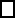 2.3 Beültető orvos neve, kamarai bélyegzőszáma: IVARTALANÍTOTT EB ESETÉNMELLÉKLETEK, IGAZOLÁSOK3.1 Ivartalanított:         4.1 Segítő:                                                               3.2 Dátuma: 4.2 Terápiás:                                                            3.3 Ivartalanító orvos neve, kamarai bélyegzőszáma: 4.3 Közfeladatot ellátó:                                            3.3 Ivartalanító orvos neve, kamarai bélyegzőszáma: 4.4 Magyar fajta:                                                     3.3 Ivartalanító orvos neve, kamarai bélyegzőszáma: 4.5 Menhelyről befogadott:                                     3.3 Ivartalanító orvos neve, kamarai bélyegzőszáma: 4.6 MEOE szárm. szám:                                         TULAJDONOSEBTARTÓUgyan az, mint a tulajdonos: 5.1 Név: 6.1 Név: 5.2 Cím:6.2 Cím:5.3 Telefon:6.3 Telefon:5.4 E-mail:6.4 E-mail:5.5 Tartási hely címe:6.5 Tartási hely címe:VESZETTSÉG ELLENI OLTÁSOLTÁSI KÖNYV7.1 Időpontja:8.1Sorszáma: 7.2 Vakcina neve: 8.2 Kiállítás dátuma: 7.3 Gyártási száma: 8.3 Kiállítás végző orvos neve, kamarai bélyegző száma:7.4 Oltást végző orvos neve, kamarai bélyegző száma:8.3 Kiállítás végző orvos neve, kamarai bélyegző száma:KISÁLLAT ÚTLEVÉL9.1 Sorszáma: 9.2 Kiállítva: 9.3 Kiállító orvos neve, kamarai bélyegző száma: VESZETT EBVESZÉLYES EB10.1 Veszettség szempontjából aggályos eb megfigyelési státusza:                                   megfigyelt*                 nem megfigyelt*10.2 Az eb veszélyessé minősítésének ténye:         igen*                                 nem*Kezdő időpontja:Időpontja: